Evaluator  				  O&M Referral Date  	  	    Evaluation Date  		Child’s Name  												Date of Birth  							     Age  					Vision Diagnosis  											Notes  													RATING SCALE									0=Student not capable of demonstrating skill or does not need skill. (Zeros do not count against score.)1=Student does not yet demonstrate skill but may/will need to learn skill.2=Student only demonstrates skill with verbal and/or physical prompting.3=Student sometimes (3 of 5 trials) demonstrates skill without verbal and/or physical prompting. 4=Student often (4 of 5 trials) demonstrates skill without verbal and/or physical prompting.5=Student consistently (5 of 5 trials) demonstrates skill without verbal and/or physical prompting.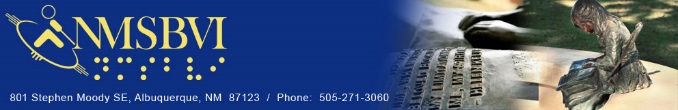 ORIENTATIONORIENTATION1. Early Skills1. Early Skillsa. Uses hands to make contactb. Uses feet to make contactc. Reaches to find nearby object or person (within arms’ reach)d. Searches and locates nearby object in sittinge. Searches for items or persons in environment (beyond arms’ reach)f. Searches for and locates dropped objects2. Moving with a Purpose	2. Moving with a Purpose	a. Moves to person who is initiating engagementb. Moves to person who is in the environmentc. Moves to an object of interestd. Moves to find/follow to another roome. Moves to another roomf. Knows/travels through home3.Use of Auditory Information for Orientation3.Use of Auditory Information for Orientationa. Listens/responds to environmental soundsb. Localizes a stationary soundc. Moves toward a stationary soundd. Tracks a moving sounde. Demonstrates the ability to identify & label environmental soundsf. Uses sound to orient to the environmentg. Travels in a straight line using soundh. Recognizes presence of sound shadows and/or echoesi. Detection of a wallORIENATION (continued)3.Use of Auditory Information for Orientation3.Use of Auditory Information for Orientationj. Detection of an opening in a wallk. Auditory discrimination between environmental materials (windows, walls, drapes etc.) when noise is generated from sourcel. Auditory discrimination between environmental materials (windows, walls, drapes etc.) from self-generated sounds bouncing off of materials4. Use of Landmarks4. Use of Landmarksa. Identifies familiar landmarks in the homeb. Identifies familiar landmarks in communityc. Makes familiar turn or action at a landmark5. Travel Routes	5. Travel Routes	a. Uses simple one-way routes at homeb. Uses simple one-way routes at preschoolc. Uses route reversals at homed. Uses route reversals at preschool6. Outdoor Travel6. Outdoor Travela. Plays outdoorsb. Plays on community playgroundc. Follows someone to a locationd. Finds a specified location7. Advanced Orientation Skills/Environmental Awareness7. Advanced Orientation Skills/Environmental Awarenessa. Names current roomb. Differentiates indoors and outdoorsc. Names other people in the roomd. Names current buildinge. Identifies familiar outdoor spacesf. Detects and identifies obstaclesg. Detects drop offsh. Detects traffici. Identifies known risks in familiar environment8. Traffic8. Traffica. Identifies traffic as a hazard/knows not to go into streetsb. Differentiates street from pedestrian spacec. Identifies crossing happening at crosswalks or intersectionsd. Knows basic controls: green/go, red/stop, stop signsMOBILITYMOBILITY1. Prone Skills1. Prone Skillsa. Cuddles in caregiver’s armsb. Lifts head from surfacec. Elbows under shoulders; lifting headd. Pushes onto extended armse. Pivots on stomachMOBILITY (continued)MOBILITY (continued)2. Crawling Skillsa. Rolls both waysb. Combat crawls (on belly, army crawling)c. Assumes hands and knees positiond. Crawls on hands and knees3. Sitting Skills3. Sitting Skillsa. Sits with supportb. Independent sitting for one minutec. Dynamic play in independent sitting (rotating, reaching)d. Moves in/out of sitting4. Pre-walking Skills	4. Pre-walking Skills	a. Pulls to standb. Stands for at least one minute to play at furniturec. Lowers self into sitting positiond. Cruises furniture (at least two steps left and right)5. Standing Skills5. Standing Skillsa. Stands with support (hands held or trunk support)b. Stands up to 30 seconds after being placed in balanced standingc. Stands independentlyd. Transitions in and out of standing6. Walking Skills	6. Walking Skills	a. Takes steps with support (one or two hands held)b. Takes 5 independent stepsc. Takes 10 independent steps indoorsd. Takes 10 independent steps outdoorse. Walks independently on various surfaces indoors and outdoorsf. Able to walk with a cane or other object7. Hurried Walk/Running Skills	7. Hurried Walk/Running Skills	a. Takes 10 hurried steps indoorsb. Takes 10 hurried steps outdoorsc. Runs 20 feet indoorsd. Runs 20 feet outdoorse. Runs with guide holding hands or prop/ropef. Runs independently on various surfaces indoors and outdoors8. Quality of Independent Walking8. Quality of Independent Walkinga. Stride (demonstrates appropriate stride length)b. Arm Swing (demonstrates arm swing when walking)c. Stance (demonstrates appropriate stance phase)d. Walks with balanced heel to toe foot strike. e. Aligns head, shoulders, hips and feet when walkingf. Balance (demonstrates balance when walking on typical indoor surfaces)g. Balance (demonstrates balance when walking on typical more varied outdoor surfaces)h. Demonstrates walking speed appropriate for conditionsMOBILITY (continued)MOBILITY (continued)9. Climbing Skills9. Climbing Skillsa. Climbs on/off furnitureb. Climbs up/down stairs with assistancec. Climbs up/down stairs independentlyd. Climbs/plays on playground equipment independentlye. Walks up and down stairs without alternating feet using wall or hand railf. Walks up and down stairs alternating feet (may or may not use wall or hand rail)10. Gross Motor Skills10. Gross Motor Skillsa. Jumps clearing both feetb. Kicks playground ballc. Tosses ball with two handsd. Chases balle. Marchesf. Skipsg. Hops on one foot11. Additional Skillsa. Moves forward on riding toyb. Pedals a tricycle or bicyclec. Rides a bicycleCONCEPTCONCEPT1. Body Concepts	1. Body Concepts	a. Infant molds to caregiverb. Plays with own hands and feetc. Touches three body parts on request (e.g., nose, mouth, stomach)d. Uses body parts upon request to complete an action.e. Walks forwards, backwards, sidewaysf. Turns left, right, and aroundg. Places objects in relation to bodyh. Understands objects in relation to self2. Spatial Concepts2. Spatial Conceptsa. Demonstrates understanding of in/outb. Demonstrates understanding of under/overc. Demonstrates understanding of up/downd. Demonstrates understanding of high/lowe. Demonstrates understanding of top/bottomf. Demonstrates understanding of front/backg. Demonstrates understanding of left/righth. Demonstrates understanding of toward/awayi. Names the 4 compass directions (NESW)j. Identifies front, back, left, right sides of a room in relation to the door.CONCEPT (continued)CONCEPT (continued)3. Ordinal Sequencing3. Ordinal Sequencinga. Can count while doing (e.g. counting steps, skips)b. Can retell 4 places traveled in orderc. Can describe (tell back) a plan of 4 places to travel in order4. Risk Awareness4. Risk Awarenessa. Responds to name by attendingb. Responds to “no” by stopping activityc. Responds to redirection by changing activityd. Stops when told “stop”e. Holds caregiver’s hands outdoors or on stairs5. Problem Solving Skills & Travel Behavior5. Problem Solving Skills & Travel Behaviora. Identifies that a problem existsb. Formulates a planc. Executes pland. Reassesses whether the problem is solvede. Cooperates with instructorf. Exhibits age-appropriate behavior in publicg. Exhibits confidence during travelPERCEPTUALPERCEPTUAL1. Visual	1. Visual	a. Looks at visual target at 7 inchesb. Attends to a visual target across the room (10 feet)c. Attends to a visual target outdoors (10 feet)d. Attends to people or objects across the visual field.e. Shifts gaze to environmental featuresf. Visually scans & identifies or locates a desired person or objectg. Tracks a moving object in the environment2. Auditory	2. Auditory	a. Shows sensitivity to sound (startles, alerts, stops activity to listen)b. Turns head to sound source (voice or noise)c. Reaches towards a sound sourced. Localizes source of sounde. Differentiates between two or more soundsf. Localizes desired sound among competing soundsg. Identifies source of sounds3. Olfactory	3. Olfactory	a. Shows sensitivity to smellsb. Localizes source of smellc. Differentiates between two or more smellsd. Localizes desired smell when other smells are presentPERCEPTUAL (continued)PERCEPTUAL (continued)4. Explores Objects4. Explores Objectsa. Touches/explores objects with handsb. Touches/explores objects visuallyc. Discriminates between different 3-D shapes (sphere, cube, etc.)d. Identifies purpose of familiar object (e.g. comb, toothbrush)5. Tactual/Mapping	5. Tactual/Mapping	a. Touches/explores variety of textures (smooth, rough, hard, soft) with handsb. Touches/explores variety of textures (smooth, rough, hard, soft) with feetc. Discriminates between different texturesd. Walks on different texturese. Tactually explores the natural environmentf. Tactually explores a 3-D model of the environmentg. Tactually explores a 2-D model of the environment (ex. Wheatley)h. Tactually explores a raised lined drawingi. Tactually explores a tactual graphic/map and use Braille key6. Proprioception	6. Proprioception	a. Responds to changes in positioningb. Responds to movement (swinging, turning) c. Mimics body position or movementsCANECANE1. Reaching/Holding Skills	1. Reaching/Holding Skills	a. Reaches/swipes at toys/objectsb. Reaches/grasps toys/objectsc. Reaches/holds objects with either handd. Transfers object from one hand to the other2. AMD Skills	2. AMD Skills	a. Explores the deviceb. Holds onto AMD for 30 secondsc. Maintains balance & alignment while pushing a push toy or AMDd. Stops when AMD or push toy detects an obstaclee. Stops when AMD or push toy detects a surface changef. Safely moves around people or obstacles using AMD or push toy3. Cane Skills	3. Cane Skills	a. Explores the caneb. Holds a cane for 30 secondsc. Pushes cane in front when walkingd. Maintains constant contact of the cane for one minute.e. Stops when cane detects an obstaclef. Stops when cane detects a change in surfaceg. Safely moves around people or obstaclesh. Stops when cane detects a drop-offi. Safely navigates drop-offs resuming & maintaining line of travelCANE (continued)CANE (continued)4. Basic Travel Skills	4. Basic Travel Skills	a. Uses human guide techniquesb. Uses hand for trailingc. Uses upper forearm protective techniqued. Locates dropped objects in a systematic mannerCOMMUNICATIONCOMMUNICATION1. Early Skills	1. Early Skills	a. Attends/notices othersb. Demonstrates joint attentionc. Imitates sounds and gesturesd. Responds to namee. Uses words and gestures to communicate needs2. Following Directions	2. Following Directions	a. Follows one step directionsb. Follows two step directionsc. Follows two step unrelated directionsd. Demonstrates ability to make choicese. Follows more complex directions to complete a task3. Social Awareness & Interactions	3. Social Awareness & Interactions	a. Recognizes/participates in familiar routines and gamesb. Follows more complex directions and requestsc. Responds with a "yes" or "no" to "Do you want  to __?" questionsd. Answers who, what, and where questionse. Answers why and how questionsf. Answers yes/no questions that require judgement (ex: Did you pass the cafeteria?)g. Shares information about home and communityh. Plays and interacts with other children, sharing experiences and ideas